:D       	Congresul Autorităților Locale din Moldova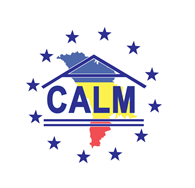 str. Columna 106A, Chisinau, Republica Moldova (secretariat)  	t. 22-35-09, fax 22-35-29, mob. 079588547, info@calm.md, www.calm.mdBuletin Informativ 5-11 august 2013CUPRINSINFORMAȚIE PRIVIND SEDINTA GRUPULUI DE LUCRU PENTRU ELABORAREA POLITICII PUBLICE "EFICIENTIZAREA INTRETINERII DRUMURILOR LOCALE"…………………………………………………….……………………2APEDUCTUL PRUT-IARGARA-LEOVA – UN COMPONENT AL GRIJII GUVERNULUI PENTRU SATURAREA NECESITĂȚILOR DE APĂ POTABILĂ ȘI PENTRU IRIGAȚIE A SATELOR DIN STEPA BUGEACULUI………………….2LOCUITORII SATULUI ŢARIGRAD, RAIONUL DROCHIA, AU APĂ LA ROBINET…………………………………………….5CONCLUZII PE MARGINEA PROIECTULUI „STUDIU DE FEZABILITATE PENTRU UN PARTENERIAT PUBLIC PRIVAT (PPP) ÎN BAZA APEDUCTULUI SOROCA-BĂLȚI”…………………………………………………………………………….6BENEFICIILE GHIŞEULUI UNIC ÎN DOMENIUL AUTORIZĂRII FOLOSINŢEI SPECIALE A APEI……………………..….7GEAMURILE ŞI UŞILE DE LA INTRAREA DIN SCĂRILE BLOCURILOR DIN CAPITALĂ AR PUTEA FI SCHIMBATE…………………………………………………………………………………………………………………………………………….9LA SÂNGEREI A FOST INAUGURAT UN INCUBATOR DE AFACERI……………………………………………………………..9ÎN RAIONUL CĂUŞENI A FOST CONSTRUIT CEL MAI MODERN COMPLEX SPORTIV DIN MOLDOVA……..…10REGELE MIHAI I AL ROMÂNIEI ÎL VA DECORA PE PRIMARUL CHIRTOACĂ, CU ORDINUL COROANA ROMÂNIEI ÎN GRAD DE CAVALER……………………………………………………………………………………..……………………11DORIN CHIRTOACĂ A ÎMPLINIT 35 DE ANI: „ÎMI DORESC LINIŞTE ŞI VIAŢĂ DE OM”………………………….……11PRIMARUL ORAŞULUI EDINEŢ – CONSTANTIN COJOCARU A FOST PREMIAT ÎN CADRUL CELEI DE-A VI-A EDIŢII A FESTIVALULUI INTERNAŢIONAL DE CREAŢIE LITERARĂ “TITEL CONSTANTINESCU’’……………..……12DEZVOLTAREA REGIONALĂ A LETONIEI, EXEMPLU PENTRU REPUBLICA MOLDOVA………………………….……13INFORMAŢIE PRIVIND BULETINUL INFORMATIV NR. 7, IULIE 2013………………………………………………………..16ȘEDINŢĂ DE LUCRU ÎN CADRUL PROIECTULUI „ÎMBUNĂTĂȚIREA SISTEMULUI INTEGRAT DE MANAGEMENT AL DEȘEURILOR SOLIDE ÎN RAIOANELE ȘOLDĂNEȘTI, REZINA ȘI FLOREȘTI"……………..……16INFORMATIE PRIVIND SEDINTA GRUPULUI DE LUCRU PENTRU ELABORAREA POLITICII PUBLICE "EFICIENTIZAREA INTRETINERII DRUMURILOR LOCALE".În data de 7 august 2013 expertul CALM Ion Beschieru a participat la ședința Grupului de lucru pentru elaborarea politicii publice „Eficientizarea întreținerii drumurilor locale”. În cadrul ședinței a fost prezentat planul de acțiuni pentru elaborarea politicii publice, s-a discutat structura tentativa a documentului. De asemenea, dl Andrei Cuculescu, Șeful Direcției Dezvoltarea Drumurilor din cadrul Ministerului Transporturilor și Infrastructurii drumurilor a prezentat un raport privind situația actuală în domeniul întreținerii drumurilor locale. In cadrul ședinței au avut loc discuții și au fost menționate mai multe probleme. De exemplu a fost menționat faptul ca o parte din drumurile locale, in special de importanta raionala, deși conform legii trebuie sa se afle in administrarea autoritarilor locale, acestea la moment sunt încă la balanța ministerului transporturilor. Reprezentantul CALM a menționat de asemenea despre necesitatea de a descentraliza odată, competenţele si administrarea drumurilor, si resursele financiare necesare. Alte subiecte de discuție au constituit modul de distribuire a fondului național rutier, diferite modele potențiale de finanțare a drumurilor locale, delimitarea și înregistrarea infrastructurii drumurilor, etc. Activitatea grupului de lucru pentru elaborarea politicii publice „Eficientizarea întreținerii drumurilor locale” este o activitate care vine in contextul elaborării strategiilor sectoriale de descentralizare, care sunt prevăzute conform strategiei naționale de descentralizare si a planului de acțiuni pentru implementarea acesteia.www.calm.mdAPEDUCTUL PRUT-IARGARA-LEOVA – UN COMPONENT AL GRIJII GUVERNULUI PENTRU SATURAREA NECESITĂȚILOR DE APĂ POTABILĂ ȘI PENTRU IRIGAȚIE A SATELOR DIN STEPA BUGEACULUIMinistrul Mediului Gheorghe Șalaru și Presedinții raioanelor Leova, Cimișlia, Basarabeasca și Ceadîr-Lunga s-au întrunit în cadrul unei ședințe comune cu tema : "Dezvoltarea și extinderea apeductului Prut-Iargara-Leova spre celelalte raioane și localități rurale". Discuțiile s-au axat pe situaţia actuală în alimentarea cu apă şi canalizare a localităţilor din raioanele Leova, Cimişlia, Basarabeasca şi  Ceadîr-Lunga. Ședința, întrunită la sediul Consiliului Raional Leova, a finalizat cu semnarea Memorandumului privind colaborarea celor patru raioane în domeniul alimentării cu apă potabilă și apă tehnică pentru irigare.”Dezvoltarea şi extinderea apeductului Prut – Iargara – Leova spre raioanele menţionate mai sus şi localităţi rurale va  permite de a alimenta cu apă potabilă şi de a îmbunătăţi condiţiile de sanitaţie a populaţiei din aceste zone, iar elaborarea unui studiu regional va permite elaborarea unui Plan de investiţii şi atragerea lor în acest sector” – a menționat Gh.Șalaru, ministrul mediului.Ședința  comună  a fost precedată  de vizita în satul Sărata Nouă (Leova)  a șantierului de construcție a apeductului de aprovizionare cu apă a populației, în cadrul proiectului finanțat de BEI, BERD și FIV. 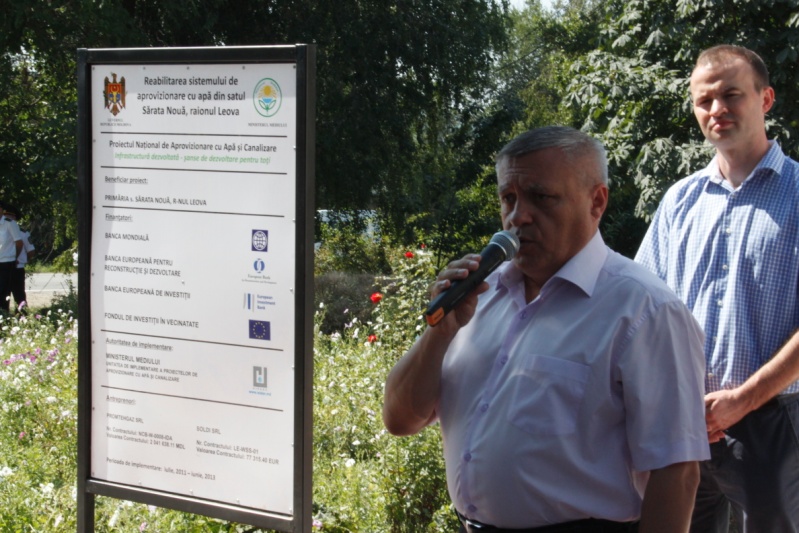 Aici, Ministrul Mediului Gheorghe Șalaru și presedinții raioanelor Leova, Cimișlia, Basarabeasca și Ceadîr-Lunga au fost familiarizați cu lucrările de reabilitare a sistemului de aprovizionare cu apă a satului, un proiect gestionat de Unitatea de Implementare a Proiectelor de Aprovizionare cu Apă și Canalizare (UIPAAC) din cadrul Ministerului Mediului al Republicii Moldova. Au fost demonstrate lucrările executate în perioada  21 iulie 2011 – 30 iunie 2013 în valoare de 2 250 490,23 MDL  la sistemul de aprovizionare cu apă alimentat din 2 sonde arteziene, forate recent, finanțat din sursele BERD/BEI/FIV. Gheorghe Șalaru a informat sătenii prezenți la ceremonie, că în vederea aprovizionării populației satului Sărata Nouă cu apă potabilă conform normelor sanitare în vigoare, în temeiul Hotărârii de Guvern nr. 934 din 15.08.2007 s-a propus aplicarea unei tehnologii de tratare a apei. Soluția de tratare va fi generată până la finele anului 2013 de către UIPAAC din sursele disponibile, fiind stabilit costul estimativ pentru implementarea instalațiilor de tratare: 685,2 mii MDL.Proiectul a inclus: · Reabilitarea a 13,732 km rețele de aprovizionare cu apă;· Instalarea a 2 rezervoare de apă 20 mii m3;· Instalarea unui transformator de tensiune;  · Rețeaua de energie electrică – 524m (0,4Kw) și 510 m (10kw).Beneficiari ai proiectului sunt circa 1350 locuitori ai satului și principalele instituții de menire socială din localitate.Situația actuală în alimentarea cu apă şi canalizare a localităţilor din
raioanele Leova, Cimişlia, Basarabeasca şi  Ceadîr-Lunga.Oraşul Leova se alimentează cu apă din rîul Prut, iar localităţile din raion din fântâni arteziene. În total pe teritoriul raionului Leova sînt forate 70 de fântâni arteziene, în or. Leova sînt 5 fântâni arteziene. De serviciile centralizate de alimentare cu apă beneficiază 60,4 mii populaţie, consumul mediu de apă este de 12,76 mii m³/zi.În scopul soluţionării problemei alimentării cu apă potabilă a localităţilor din raionul Leova, prin proiectul „Dezvoltarea companiilor de apă în 6 raioane”, susţinut de BERD, BEI şi FIV, vor fi reabilitate 28 km de reţele de apeduct (4500 locuitori) şi 8650 metri de reţea de canalizare (1440 locuitori) în oraşul Leova.În conformitate cu proiectul Naţional de Alimentare cu apă şi canalizare, susţinut de Banca Mondială, în s. Sărata Nouă sînt reabilitate 13,732 km rețea de apă, forate 2 fîntîni arteziene, instalate 2 rezervoare de apă cu volumul de 20m3, instalat un transformator de tensiune şi rețeaua de energie electrică – 524m (0,4Kw) și 510 m (10kw). Vor beneficia de apă circa 1350 locuitori ai satului și principalele instituții de menire socială din localitate. Conform documentaţiei de proiect elaborate de institutul de proiectări SA „Intehnauca” sistemul de alimentare cu apă a or. Leova va fi prelungit pînă în or. Iargara şi la el vor fi conectate mai multe localităţi din raion, la prima etapă satele Sîrma, Romanovca, Filipeni, Hănăsenii Noi, Cupcui, Sărata Nouă şi Cazangic. Costul lucrărilor pentru prima etapă este de 35507,4 mii lei , iar pentru etapa a doua de 11 167,9 mii lei. Oraşul Iargara se alimentează cu apă din fântâni arteziene, însă calitatea apei nu corespunde cerinţelor normative pentru apa potabilă.În raionul Cimişlia din 39 de localităţi, în 23 funcţionează sisteme de alimentare cu apă, sursa fiind fântânile arteziene. Pe teritoriul raionului sînt forate 120 fântâni arteziene, în or. Cimişlia - 32 fântâni arteziene. Consumul mediu de apă constituie 14,5 mii m³/zi, iar de servicii centralizate de apă se folosesc circa 63,8 mii persoane.Pentru alimentare cu apă potabilă a localităţilor din raionul Cimişlia prin dezvoltarea apeductului Leova-Iargara prin satele Baiuş şi Cenac şi or. Cimişlia, cu conectarea la el a satelor situate de-a lungul traseului Leova-Iargara-Cimişlia, este necesar de a efectua un studiu de fezabilitate complex şi de a  recalcula traseul de 20 de km pînă în or. Iargara şi a 4 staţii de pompare, pentru ca ele să asigure debitul necesar pentru alimentarea cu apă a localităţilor care vor fi conectate suplimentar. În urma implementării acestui proiect vor fi asiguraţi cu sistem centralizat de alimentare cu apă potabilă şi de canalizare circa 132 mii populaţie şi agenţii economici din regiune.Localităţile din raionul Basarabeasca în care funcţionează sisteme centralizate de alimentare cu apă (6 localităţi rurale şi or. Basarabeasca) se alimentează cu apă din surse subterane (20 de fântâni arteziene) . Lungimea reţelelor magistrale şi de distribuţie constituie 178 km. Volumul apei captate constituie 400 mii m³/an.În r. Ceadîr-Lunga, în conformitate cu proiectul „Dezvoltarea companiilor de apă în 6 raioane”, susţinut de BERD,BEI, FIV se efectuează lucrările:- Reabilitarea şi extinderea reţelelor de canalizare în or. Ceadîr-Lunga prin construcţia a 43 305 m reţea, construcţia a 5 staţii de pompare, ca urmare vor beneficia circa 4375 locuitori.- Extinderea sistemului de alimentare cu apă în satele Tomai şi Beşghioz, vor fi construite 33 950 metri reţea, reabilitate 3 sonde arteziene, construite două rezervoare noi şi un turn de apă.- Extinderea sistemului de alimentare cu apă în satul Cazaclia, vor fi construite 30 046 metri reţea, reabilitate 3 sonde arteziene şi forată una nouă şi 3 turnuri de apă. Vor beneficia  circa 6650 locuitori.- Extinderea sistemului de alimentare cu apă în satul Baurci, vor fi construite 26 170 metri reţea, reabilitate 2 sonde arteziene şi 4 rezervoare noi. Vor beneficia circa 6307 locuitori.Staţia de tratare a apei din or. Ceadîr-Lunga a fost finisată în anul 2006 de către Asociaţia din Turcia ,,Tica”. Costul implementării acestui proiect a fost de circa 800 mii $. Staţia nu funcţionează şi se află la balanţa la SA,,Apă-Termo” Ceadîr-Lunga.Actualmente, tariful la apa potabilă pentru populaţia din or. Ceadîr-Lunga este pentru 1m.c. apă – 16,0 lei şi pentru  1m.c. canalizare – 16,0 lei .La balanţa SA ,,Apă-Termo” Ceadîr-Lunga sunt 36 de fântâni arteziene dintre care funcţionează numai 12 fântâni arteziene, care livrează apă tehnică populaţiei. De asemenea, în localitate funcţionează 10 fântâni cu adâncimea de pînă la 100 metri care alimentează cu apă potabilă buvetele construite în fiecare cartier, de unde populaţia se alimentează cu apă gratis.Conform calculelor preliminare şi schemei preventive efectuate de IPS "Iprocom", costul lucrărilor pentru construcţia sistemului de alimentare cu apă a localităţilor din raioanele Leova, Cimişlia, Basarabeasca  şi Ceadîr-Lunga este estimat la 160mln. lei. În această sumă  sînt incluse şi costurile lucrărilor pentru construcţia staţiilor de tratare şi de pompare a apei. În scopul soluţionării eficiente a problemei alimentării cu apă potabilă a localităţilor din raioanele Leova, Cimişlia şi Basarabeasca prin intermediul unui proiect regional de alimentare cu apă  care constă în extinderea apeductului Prut-Leova până la Cimişlia şi Basarabeasca a fost semnat la 6 februarie 2013 un Memorandum de înţelegere între Ministerul Mediului şi Autorităţile Administraţiei Publice Locale ale raioanelor Leova, Cimişlia şi Basarabeasca care prevede integrarea acţiunilor în atragerea de resurse financiare internaţionale pentru finanţarea studiului de fezabilitate şi implementarea proiectului respectiv. Astăzi, acest Memorandum a fost completat cu un nou beneficiar – raionul Ceadîr-Lunga.
Primarii localităților, oamenii din sate, jurnaliștii, au primit răspunsurile la întrebările puse în timpul discuțiilor cu factorii de decizie, iar problemele ridicate, care nu țin de aprovizionarea cu apă, dar sunt vitale pentru populație, vor fi transmise spre examinare instituțiilor statului abilitate cu aceste prerogativehttp://mediu.gov.md/index.php/serviciul-de-presa/noutati/1420-apeductul-prut-iargara-leova-un-component-al-grijii-guvernului-pentru-saturarea-necesitatilor-de-apa-potabila-si-pentru-irigatie-a-satelor-din-stepa-bugeaculuiLOCUITORII SATULUI ŢARIGRAD, RAIONUL DROCHIA, AU APĂ LA ROBINETDupă ani de aşteptare, locuitorii satului Ţarigrad din raionul Drochia au fost conectaţi la apeduct. Acum, 5 mii de oameni vor avea apă potabilă 24 de ore din 24. Proiectul a costat peste 2 milioane de lei şi a fost implementat cu suportul financiar al locuitorilor, autorităţilor publice raționale, dar şi din Bugetul de Stat.Sâmbătă, în satul Ţarigrad, raionul Drochia a fost dat în exploatare apeductul şi sonda arteziană din localitate. Bătrâna din imagine spune că a aşteptat acest moment, întreaga sa viaţă. Acum, femeia va avea apă la îndemână mereu, aşa că îşi va petrece bătrâneţea mult mai uşor.Fiind oameni credincioşi, locuitorii satului Ţarigrad au sfinţit apeductul şi arteziana, pentru ca izvorul să nu sece niciodată.Primarul localităţii este mândru de proiectul realizat, şi spune că a fost mult aşteptat de locuitorii satului.Iurie Ostavciuc, Primar, Satul Ţarigrad, Raionul Drochia: «Desigur un mod de viaţă mai civilizat sau nişte condiţii mai civilizate, sunt aprovizionate 2 instituții preşcolare cu apă potabilă, 3 instituţii de învăţământ, liceul şi 2 gimnazii din localitate ».Construcţia apeductului a demarat pe timpul când Vlad Filat ocupa funcția de premier al Republicii Moldova, de aceea liderul PLDM a ţinut să inspecteze cum sunt finisate proiectele iniţiate.Vlad Filat, Lider, PLDM: «Asigurarea cu apă potabilă a satului Ţarigrad, eu am simţit-o pe pielea proprie. O parte din părul sur e datorită comunicării cu domnul primar, vreau să vă felicit pentru acest proiect frumos realizat».Proiectul a costat peste 2 milioane de lei, dintre care contribuția comunității a fost de peste 250 de mii de lei, restul sumei fiind alocată din Bugetul de stat. Apeductul are o lungime de 45 de mii de metri, iar pentru un cub de apă, oamenii vor achita 10 lei.http://www.tv7.md/ro/news/view?id=25930CONCLUZII PE MARGINEA PROIECTULUI „STUDIU DE FEZABILITATE PENTRU UN PARTENERIAT PUBLIC PRIVAT (PPP) ÎN BAZA APEDUCTULUI SOROCA-BĂLȚI”La Ministerul Mediului a avut loc o întrunire pe marginea parteneriatului public privat în baza apeductului Soroca-Bălți. Discuțiile purtate între echipa Ministerului Mediului în frunte cu ministrul Gheorghe Șalaru și Consultantul proiectului, au avut ca subiect găsirea celei mai rezonabile variante de parteneriat. 
Conform Hotărîrii Guvernului nr.400 din 08.06.2011 cu modificările ulterioare și a Memorandumului privind colaborarea în domeniul AAC,  încheiat între Guvernul Republicii Moldova și APL a raioanelor Soroca, Drochia, Florești, Rășcani, Sîngerei, Telenești și municipiul Bălți, aceste raioane sînt preconizate să facă parte din structura de PPP care urma să fie identificată ca cea mai fezabilă de către Compania de consultanță selectată în cadrul proiectului „Studiu de fezabilitate pentru un Parteneriat Public Privat (PPP) în baza apeductului Soroca-Bălți”.În urma analizelor efectuate de către consultanță au fost identificate și prezentate în cadrul seminarului din data de 23-24 iulie 2013, mai multe scenarii pentru noua structură de PPP:
1. O soluție de PPP pe 25 ani, care prevede:
-Suma investiției 50 mln Euro (20 mln - BERD, 15 mln - ORIO, 5 mln - NIF, 10 - mln operatorul privat);
- În structură intră toate raioanele.
Riscurile ar fi perioada prea lungă (25 ani) și risc ridicat pentru operatorul privat.
2. O soluție de PPP pe cca 15 ani, care prevede:
Contribuția operatorul privat este zero, și în acest caz, apar câteva opțiuni:
2.1.Înlocuirea finanțării private prin grant. Este opțiunea cea mai dorită dar are o serie de limitări, cum ar fi dificultatea de a găsi un donor care să dea 10 mln Euro (pe lîngă cele 15 mln de la ORIO și 5 mln de la NIF).
2.2.Înlocuirea contribuției operatorului privat printr-un împrumut mai mare de 30 mln Euro. S-ar putea să fie fezabil cu creșteri suplimentare de tarife.
2.3.Înlocuirea contribuției operatorului privat printr-un mix de împrumut și grant (cele 10 mln ar putea fi 5 mln împrumut și 5 mln grant).
2.4.Micșorarea valorii investiție de la 50 mln la 40 mln Euro, însă:
- Conexiunea către unul din raioane va trebui să fie eliminată în această etapă. 
- Conform aplicației ORIO, ei finanțează până la 35% din valoarea investiției: 
- Grantul ORIO va scădea până la maxim 14 mln Euro 
- Împrumutul va crește cu 1 mln Euro sau 
- Se va căuta un grant de 1 mln Euro sau 
- Se va convinge operatorul privat să vină cu 1 mln Euro.
2.5.Micșorarea valorii investiție de la 50 mln Euro la 30 mln Euro, însă:
- Conexiunile către două raioane vor fi amânate (Drochia și Rîșcani)
- Structura de finanțare va fi: grant ORIO - 10 mln și împrumut BERD - 20 mln
- Avantaj: situația financiară se va îmbunătăți
- Dezavantaj: Probabil nu va fi grant de la ORIO pentru că cea mai mare parte din investiție este pentru eficiență și nu pentru conectare și îmbunătățirea calității apei.
2.6.Micșorarea valorii investiție de la 50 mln Euro la 20 mln Euro, însă:
- Conexiunile către trei raioane vor fi amânate (Drochia, Rîșcani si Telenești)
- Zone operate: Acva-Nord, Soroca, Bălți și Sîngerei (conexiune construită de Guvern)
- Finanțare: împrumut BERD - 20 mln
- Bălți: principalul beneficiar al investiției
- Avantaj: situația financiară se va îmbunătăți
- Dezavantaj: Regionalizare parțială și nici o componentă de grant.
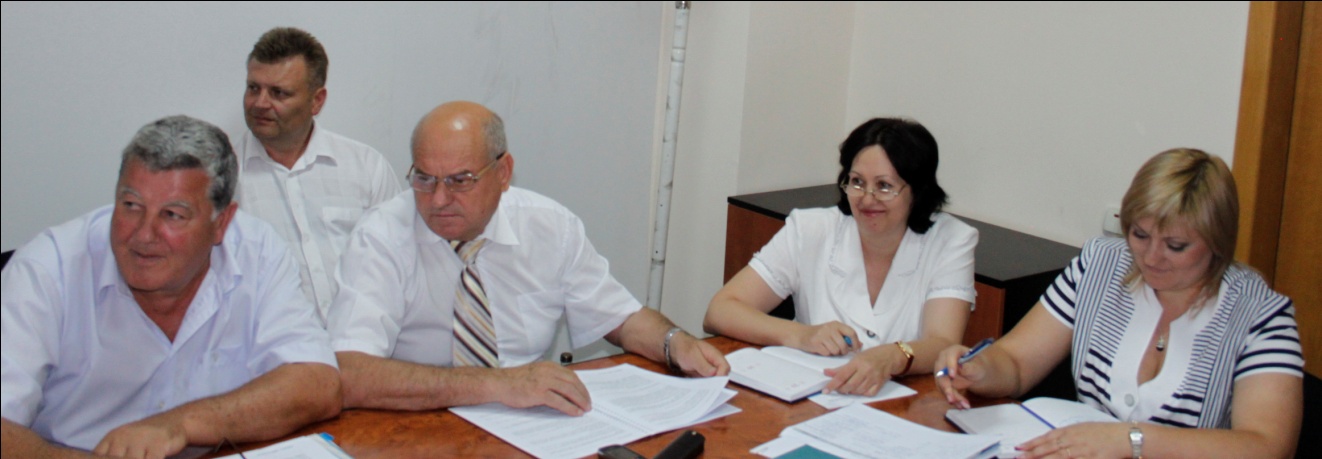 Ca urmare Consultantul propune cea mai relevantă structură de PPP care se bazează pe un contract de tip affermage/leasing și care se caracterizează conform pct.2.5. descris mai sus, și anume contribuția zero a operatorului privat, valoarea investiției de 30 mln Euro, excluderea raioanelor Drochia și Rîșcani la această etapă și riscul de a nu primi grantul de la ORIO. Luând în considerare toate scenariile, avantajele și dezavantajele descrise de către consultant, se propune de revăzut prima variantă de scenariu, si anume valoarea investiției de 50 mln Euro, dintre care 10 mln contribuția operatorului privat, cu păstrarea tuturor raioanelor în cadrul proiectului la această etapă. Prin alocarea contribuției de către operatorul privat, acesta se va obliga să-și asume o responsabilitate mai mare și să activeze cu o seriozitate sporită în cadrul acestei structuri de PPP. Asemenea se reduce riscul de a nu primi grantul de la ORIO. http://mediu.gov.md/index.php/serviciul-de-presa/noutati/1422-concluzii-pe-marginea-proiectului-studiu-de-fezabilitate-pentru-un-parteneriat-public-privat-ppp-in-baza-apeductului-soroca-baltiBENEFICIILE GHIŞEULUI UNIC ÎN DOMENIUL AUTORIZĂRII FOLOSINŢEI SPECIALE A APEIMinisterul Mediului a întrunit o şedinţa a Grupului de lucru privind elaborarea proiectului Hotărîrii Guvernului cu privire la organizarea şi funcţionarea ghişeului unic în domeniul autorizării folosinţei speciale a apei. La şedinţa moderată de viceministrul mediului Valentina Ţapiş au participat reprezentanţi ai Ministerului Tehnologiei Informaţiei şi Comunicaţiilor, Centrului de Guvernare Electronică, Inspectoratului Ecologic de Stat şi Activităţii Reforma Sectorului de Irigare.Scopul şedinţei a fost analizarea şi discutarea obiecţiilor şi propunerilor pe marginea proiectului de hotărîre de Guvern, parvenite din partea ministerelor şi instituţiilor interesate.Viceministrul mediului Valentina Ţapiş a expus esența acțiunii și scopul implementării noului mecanism: - ”Ghişeul unic în domeniul autorizării de mediu pentru folosinţa specială a apei compare a fi un mecanism informatic care ar automatiza activitatea în vederea implementării prevederilor cadrului legal în domeniu. Ghişeul unic va constitui o platformă comună de acces şi o pârghie care va permite solicitantului să se adreseze unei singure autorităţi publice, abilitată conform legislaţiei în vigoare, care va avea obligaţia să asigure coordonarea condiţiilor de folosinţă specială a apei cu autorităţile de supraveghere sanitară, cu atribuţii de gestionare a apelor, pentru resurse minerale, de protecţie a resurselor biologice acvatice, precum şi cu autorităţile de supraveghere sanitar-veterinară, de protecţie civilă şi situaţii excepţionale, conform competenţelor funcţionale atribuite prin legislaţia în vigoare”. Astfel, proiectul de Hotărîre de Guvern conţine prevederi referitoare la organizarea activităţii ghişeului unic, şi anume în partea ce ţine de  recepţionarea cererii de eliberare a autorizaţiei de mediu pentru folosinţa specială a apei, verificarea corectitudinii şi completitudinii acesteia, procesarea şi transmiterea către autorităţile publice respective în vederea coordonării condiţiilor de folosinţă specială a apei.De asemenea, proiectul de Hotărîre de Guvern cu privire la funcţionarea ghişeului unic în domeniul autorizării folosinţei speciale a apei stabileşte modul sau procedura depunerii şi examinării cererii de eliberare a autorizaţiei de mediu pentru folosinţa specială a apei, cazuri de neacceptare a cererii respective.Hotărîrea de Guvern nominalizată conţine prevederi referitoare la responsabilitatea titularului autorizaţiei de mediu pentru folosinţa specială a apei în cazul admiterii unor neregularităţi sau de  neîndeplinire de către acesta a condiţiilor de autorizare. Mai mult ca atât, Hotărîrea de Guvern indică expres autorităţile publice implicate în procesul coordonării condiţiilor de folosinţă specială a apei, precum şi actele necesare pentru realizarea coordonării respective.Implementarea Ghişeului unic va permite modernizarea sistemului informaţional existent prin automatizarea activităţii actorilor care participă în procesul de eliberare a autorizaţiei de mediu pentru folosinţa specială a apei şi va genera o listă de beneficii aşteptate ca urmare a implementării şi exploatării soluţiei informatice:■ simplificarea procedurii de eliberare a autorizaţiei de mediu pentru folosinţa specială a apei;■ creşterea eficienţei şi transparenţei activităţii actorilor care participă în procesul de eliberare a autorizaţiei de mediu pentru folosinţa specială a apei;■ reducerea inconvenienţelor aferente procesului de recepţionare şi procesare a cererilor parvenite de la solicitanţii de autorizaţie de mediu pentru folosinţa specială a apei;■ asigurarea schimbului electronic de date cu terţe părţi;■ popularizarea serviciilor de informare şi deservire a solicitărilor în regim on-line;■ reducerea cheltuielilor de procesare a cererilor recepţionate de la solicitanţii de autorizaţie de mediu pentru folosinţa specială a apei;■ reducerea costurilor legate de prelucrarea informaţiei pe suport material tradiţional (hârtie) prin trecerea la procesarea informaţiei exclusiv în format digital.http://mediu.gov.md/index.php/serviciul-de-presa/noutati/1424-beneficiile-ghiseului-unic-in-domeniul-autorizarii-folosintei-speciale-a-apeiGEAMURILE ŞI UŞILE DE LA INTRAREA DIN SCĂRILE BLOCURILOR DIN CAPITALĂ AR PUTEA FI SCHIMBATEGeamurile şi uşile de la intrarea din scările blocurilor din capitală ar putea fi schimbate. Astfel, în locul celor vechi, ar putea fi instalate unele noi, energo-eficiente, cu scopul de a reduce consumul de energie.Este vorba despre implementarea proiectului "Facilitatea de Finanțare a Eficienței Energetice în Sectorul Rezidențial din Moldova", elaborat de Banca Europeană pentru Reconstrucţie şi Dezvoltare (BERD)Pentru ca Primăria Chişinău să obţină acest proiect, locatarii trebuie să îşi dea acordul şi să semneze contractul de finanţare.Dacă administratorii de blocuri vor reuşi să colecteze semnăturile, Primăria va obţine finanţarea proiectului din partea băncii şi un grant de 30% din credit. Restul banilor vor fi rambursaţi timp de cinci ani.Potrivit lui Dorin Chirtoacă, dacă proiectul va fi implementat, lucrările de instalare a noilor geamuri şi uşi ar putea demara în toamna acestui an.Publika.md    menţionează că pentru a-i ajuta pe locatarii și proprietarii spațiilor locative din Moldova să reducă consumul și facturile de energie, BERD a elaborat programul Facilitatea de Finanțare a Eficienței Energetice în Sectorul Rezidențial din Moldova (MoREEFF). Această Facilitate de Finanțare prevede acordarea liniilor de credit băncilor moldovenești notorii cu scopul de a oferi împrumuturi pentru realiza proiecte de eficiență energetică în sectorul rezidențial din Moldova.http://www.publika.md/geamurile-si-usile-de-la-intrarea-din-scarile-blocurilor-din-capitala-ar-putea-fi-schimbate-click-aici-pentru-detalii_1524721.htmlLA SÂNGEREI A FOST INAUGURAT UN INCUBATOR DE AFACERISângerei, 8 august 2013. A fost inaugurat încă un incubator de afaceri în Regiunea de Dezvoltare Nord. Incubatorul de Afaceri din Sângerei este al 5-lea de acest gen în Republica Moldova, creat în baza unui proiect al Uniunii Europene în valoare de 7 milioane de lei.La ceremonia de inaugurare au participat prim-ministrul Iurie Leancă, șeful Delegaţiei Uniunii Europene în Republica Moldova, Dirk Shuebel, reprezentanţii autorităţilor publice centrale şi locale și oameni de afaceri. La eveniment au participat și directorii ADR Nord, Ion Bodrug, și ADR Sud, Maria Culeșov.„Cea mai mare problemă a Republicii Moldova, cu părere de rău, este sărăcia. Trebuie să combatem acest fenomen, însă o putem face prin crearea locurilor de muncă. Sunt foarte fericit că, prin acest incubator de afaceri, peste o sută de persoane vor fi angajate”, a declarat prim-ministrul Iurie Leancă.Potrivit Ministerului Economiei, Incubatorul de Afaceri din Sângerei va găzdui 20 de companii şi va crea 100 de noi locuri de muncă. Pentru început, cel puţin 30% din rezidenţi vor fi orientaţi spre producere, iar 70% vor lucra în piaţa serviciilor, cum ar fi contabilitate, servicii de consultanţă în afaceri etc.„Condiţiile de activitate oferite de incubatorul de afaceri, printre care plata de arendă în mărime de 30% din preţul de piaţă, servicii de consultanţă juridică şi de afaceri gratuite, reprezintă un impuls semnificativ pentru dezvoltarea noilor companii”, a menționat vice-ministrul Economiei, Dumitru Godoroja.„Crearea incubatoarelor de afaceri în Regiunea de Dezvoltare Nord vor contribui la creșterea economică a regiunii. Acest fapt este esențial atunci când vorbim despre dezvoltarea regională. Or, după cum ne-am convins, experiența europeană ne arată exact asta”, susține directorul ADR Nord, Ion Bodrug.Menționăm că, în luna septembrie curent, urmează a fi inaugurat primul incubator de afaceri în mediul rural din Republica Moldova. E vorba de incubatorul de afaceri din comuna Larga, raionul Briceni, în cadrul căruia ADR Nord a finalizat implementarea proiectului „Inaugurarea incubatorului de afaceri din comuna Larga - un factor important în activitățile privind măsurile active de ocupare a tineretului din regiune”.http://adrnord.md/libview.php?l=ro&idc=195&id=1869ÎN RAIONUL CĂUŞENI A FOST CONSTRUIT CEL MAI MODERN COMPLEX SPORTIV DIN MOLDOVALocuitorii raionului Căuşeni vor avea, de la începutul lunii septembrie, cel mai modern complex sportiv din ţară. Conducerea raionului speră că la Centrul de Tineret şi Sport vor fi organizate competiţii de nivel naţional, dar şi internaţional.Directorul Centrului de Tineret şi Sport spune că uşile vor fi deschise pentru toţi, dar numai elevii vor avea acces gratis. "Pentru toţi copii doritori va fi gratis, vor fi secţii la aceste probe de sport. Cred că pe viitor se vor petrece şi competiţii la diferite probe şi la nivel cât mai înalt republican, chiar şi internaţional", a declarat Vladimir Iurco, directorul Centrului. Centrul are cinci săli de sport pentru gimnastică, lupte marţiale, lupte greco-romane, tenis şi box, dar şi saună, piscina, sală de forţă şi de fitness. Cea mai mare sală este destinată jocurilor de echipă. Administraţia raionului promite că peste o lună clădirea va fi dată în exploatare. "Ne-am străduit, când am elaborat proiectul să se respecte toate cerinţele pentru competiţii europene. Fiecare sala sportivă este dotată cu intrare separată, vestiar, duş. Căutăm finanţare pentru a dota centrul cu echipamentul necesar", a adăugat Ion Ciontoloi, preşedinte raionului Căuşeni.Construcţia şi amenajarea Centrului pentru tineret şi sport a costat 40 de milioane de lei, dintre care 27 de milioane au fost alocate de Agenţia de Dezvoltare Regională, iar 13 milioane de lei - de Consiliul raional. Centrul de tineret şi sport de la Căuşeni este primul obiectiv de acest gen din ţară.http://www.publika.md/video-in-raionul-causeni-a-fost-construit-cel-mai-modern-complex-sportiv-din-moldova--respecta-toate-cerintele-pentru-competitii-europene_1525671.htmlREGELE MIHAI I AL ROMÂNIEI ÎL VA DECORA PE PRIMARUL CHIRTOACĂ, CU ORDINUL COROANA ROMÂNIEI ÎN GRAD DE CAVALERPrimăria municipiului Chişinău are onoarea de a vă informa că Majestatea Sa, Regele Mihai I al României, a decis sa îl decoreze pe Dl Dorin Chirtoacă, Primar general al municipiului Chişinău, cu Ordinul Coroana României în grad de Cavaler.Până acum, nimeni din Republica Moldova nu a fost decorat de către Majestatea Sa, Regele Mihai I al României.Primăria municipiului Chişinău şi personal Dl Dorin Chirtoacă, îşi exprimă consideraţiunile şi mulţumirile sale pentru această onorată acţiune.Ceremonia de decorare va avea loc la Castelul Peleş, în data de 10 septembrie 2013.
 
Sursa: primaria.mdDORIN CHIRTOACĂ A ÎMPLINIT 35 DE ANI: „ÎMI DORESC LINIŞTE ŞI VIAŢĂ DE OM”Pe data de 9 august primarul general al municipiului Chișinău, Dorin Chirtoacă a împlinit 35 de ani. Dacă anterior, edilul Capitalei obișnuia să sărbătorească din plin ziua sa de naștere și primea oaspeții chiar în biroul său de la Primărie, în acest an Chirtoacă a decis să fie mai reținut, notează UNIMEDIA.

Întrebat de jurnaliști cum intenționează să-și sărbătorească ziua de naștere, Dorin Chirtoacă a menționat Primăria nu-l lasă să sărbătorească.Mai degrabă voi face un raport. 35 de ani, teoretic, reprezintă jumătate de cale parcursă prin viaţă şi voi face un bilanţ faţă de mine însumi”, a enunțat primarul Chișinăului, adăugând că își dorește „mai multă linişte şi viaţă de om”.Amintim că nici în 2012, primarul Dorin Chirtoacă nu și-a sărbătorit ziua de naștere la Primărie, specificând că „nu-și dorește ca oamenii să facă rând cu flori ca la mausoleu”.Încă în anii precedenți însă, prim-vicepreședintele PL era felicitat de către colegi, subalterni, politicieni și cetățeni chiar în biroul său. Acesta era o gazdă primitoare care își servea oaspeții cu „vin de la Colonița”, fructe și bucate alese.Unimedia.infoPRIMARUL ORAŞULUI EDINEŢ – CONSTANTIN COJOCARU A FOST PREMIAT ÎN CADRUL CELEI DE-A VI-A EDIŢII A FESTIVALULUI INTERNAŢIONAL DE CREAŢIE LITERARĂ “TITEL CONSTANTINESCU’’        În acest an, numărul celor înscrişi a fost mai mare decât anul trecut, însumând  804  creaţii literare, dintre care 20 au fost nominalizate la marile premii.  Premiile care s-au acordat:Marele Premiu „ Titel Constantinescu” – cu publicarea volumului de publicistică:UMBRA SÂRMEI GHIMPATE  -  de  NICOLAE DABIJA (R. Moldova)Premiul  ,, FĂNUŞ NEAGU” – cu publicarea volumului de versuri:SOLIE  - de VIOREL DINESCUPremiul „ Dumitru Pricop”” – cu publicarea volumului de proză:HIMERA CU SFETNIC APRINS - de DOINA POPAPremiul „ Octavian Moşescu ” – cu publicarea volumului de versuri:TĂCEREA EULUI - de CONSTANTIN COJOCARU( primarul oraşului Edineţ, Republica Moldova)Premiul ,, Alexandru Sihleanu’’ - cu publicarea volumului de proză:IMPALA -  de ŞTEFAN DORGOŞANPremiul  ,,DUMITRU CRĂCIUN‘’ – cu publicarea volumului de versuri:CHEMĂRILE NECURPRINSULUI de FAZIL HÜSNÜ DAĞLARCA (TURCIA) traducător MARIAN ILIE Premiul ,, MIRCEA MICU”- cu publicarea volumului de versuri:Mir(easmă) de nard   de  ION ROŞIORUPremiul „ Victor Frunză” – cu publicarea volumului de critică:POEŢI, DUPĂ PLAC (începând cu Nichita) - de LUCIAN GRUIAPremiul „Florica Cristoforeanu” – cu publicarea volumului de versuri: UITE CUM TE AJUNGE COPILĂRIA DIN URMĂ -  de LIVIU-FLORIN JIANUPremiul  ,, Slam Râmnic” – cu publicarea volumului monografic:O ISTORIE A RÂMNICULUI SĂRAT - de G.R. STĂNESCUPremiul  ,,C.C. Datculescu ‘’ – cu publicarea volumului de eseuri:Şi TATĂL de  ELENA RADUCei care vor primi premiul special al editurii Rafet (şi vor fi, deci, publicaţi în antologie) sunt: Dumitru Istrate-Ruşeţeanu, Mariana Zavati Gardner (UK), Arkadii Ciujoi, (Rusia),traducator Nina Gonţa, Ion Manea, Stela Iorga, Gianina Gheorghiu, Ion Vistea, Otilia Duma.Cei 11 autori câştigători  îşi vor vedea creaţiile publicate în volum, de către Editura RAFET  - şi lansate în cadrul Festivalului Internaţional de Creaţie Literară “TITEL CONSTANTINESCU’’, împreună cu “Antologia FESTIVALULUI” ,  în   data  de 21 SEPTEMBRIE 2013, ora 10.00, la CENTRUL CULTURAL ,,FLORICA CRISTOFOREANU’’, din Râmnicu Sărat.Juriul festivalului: HORIA ZILIERU, preşedinte; membru USR; Emil Lungeanu, membru USR, prof. dr. Adrian Botez, membru USR; Cristina Poteraşoiu, jurnalist; Constantin Marafet, organizatorul festivalului, membru USR.Constantin  MarafetDEZVOLTAREA REGIONALĂ A LETONIEI, EXEMPLU PENTRU REPUBLICA MOLDOVALetonia, 27 iulie - 1 august 2013. Un grup de specialiști de la Agenția de Dezvoltare Regională Nord (ADR Nord) a efectuat o vizită de studiu în Letonia în vederea preluării experienței în domeniul elaborării documentelor strategice. Astfel, partenerii de dezvoltare din cadrul Ministerului Protecției Mediului și Dezvoltării Regionale (VARAM) din Letonia au oferit asistență specialiștilor ADR Nord în procesul de elaborare a Strategiei de Dezvoltare Socio-Economică a Regiunii de Dezvoltare Nord pentru perioada 2014-2020. Reprezentanții ADR Nord care au participat în cadrul vizitei sunt directorul ADR Nord, Ion Bodrug, șefa Secției planificare strategică și programare, Inga Cojocaru, și specialiștii în probleme strategice şi planificare Ala Cucu și Vitalie Rusu. De asemenea, la vizita de lucru au mai participat șeful Direcției politică și cooperare regională a Ministerului Dezvoltării Regionale și Construcțiilor, Dorin Andros, și directorul „Megapolis" FM Bălți, Iurie Dondea.Cu ocazia vizitei de lucru, au fost organizate discuții și vizite în mai multe localități din Letonia. Experiența din Letonia, susțin specialiștii ADR Nord, va duce la îmbunătățirea procesului de planificare strategică în Regiunea de Dezvoltare Nord a Republicii Moldova. De asemenea, în rezultatul vizitei de lucru, specialiștii în probleme strategice şi planificare de la ADR Nord își vor îmbunătăți experiența în privința elaborării documentelor strategice de planificare a dezvoltării regionale la nivel local și regional și vor studia cele mai importante exemple ale politicii policentrice de dezvoltare a Letoniei, în special dezvoltarea orașelor.VENTSPILSÎn cadrul vizitei la Duma orașului Ventspils, directorul ADR Nord, Ion Bodrug, s-a interesat despre corelarea politicilor naționale cu elaborarea planurilor strategice regionale și locale. În acest scop, sunt elaborate aproximativ 600 de variante ale planului de dezvoltare strategică, ce se discută nu numai cu reprezentanții ministerelor, dar și cu locuitorii, care participă activ la viața socială a localității. La această etapă, colaboratorii Dumei se află în procesul de elaborare a planului de dezvoltare strategică a orașului Ventspils pentru perioada 2014-2020. Planificarea se axează pe surse europene.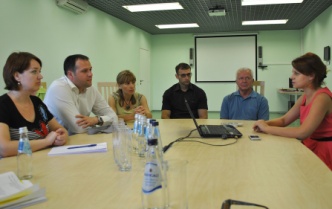 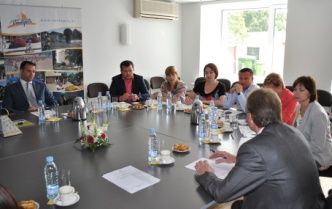 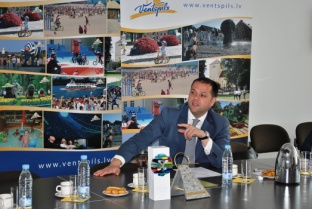 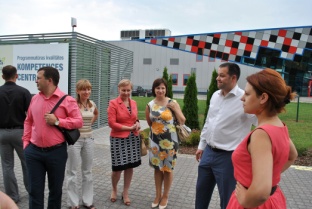 Totodată, reprezentanții Dumei au prezentat delegației din Republica Moldova proiectele de succes implementate în localitate, finanțate din fondurile europene.Echipa ADR Nord a mai vizitat, cu acest prilej, Parcului Tehnologic din Ventspils, care furnizează servicii necesare pentru dezvoltarea întreprinderilor din industria tehnologiilor de vârf  în regiune.Cu o populație de cca 44 mii de locuitori, Ventspils este unul dintre cele 7 orașe independente ale Letoniei, orașe ce au administrație separată de cea a raionului înconjurător.KULDIGALa Primăria orașului Kuldīga, delegația din Republica Moldova s-a documentat despre un șir de proiecte de restaurare a orașului și de promovare a turismului, proiecte finanțate din surse europene. Kuldiga este un mic oraș din regiunea Kurzeme, în apropiere de Ventspils și situat la o distanță de 150 km de capitala Riga. Kuldīga poate fi considerat standardul orașului clasic leton, ce păstrează legătura cu timpul și atmosfera autentică. Principala atracție în Kuldīga este cascada cea mai lată din Europa, Ventas Rumba (249 m), și podul peste ea. Orașul Kuldīga este renumit pentru festivaluri originale.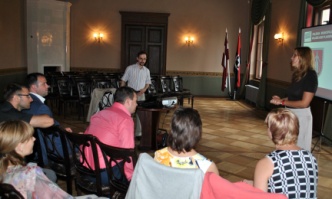 VARAMÎn cadrul unei ședințe de lucru la Ministerul Protecției Mediului și Dezvoltării Regionale (VARAM), la care a participat și vice-secretarul de stat din cadrul VARAM, Ilona Raugze, s-a discutat despre metodele contemporane de implicare a locuitorilor în procesul de dezvoltare regională, precum și despre metodele inovative de planificare. Acest subiect a fost prezentat de către un expert în metode de gândire creativă, care a prezentat un șir de exemple și metode inovative de dezvoltare a businessului mic și mijlociu, precum și metode de dezvoltare a unei localități.Totodată, în incinta VARAM s-a mai discutat despre dezvoltarea teritoriului din punct de vedere al antreprenorului, precum și despre implicarea tineretului în procesul de luare a deciziilor în contextul dezvoltării regionale.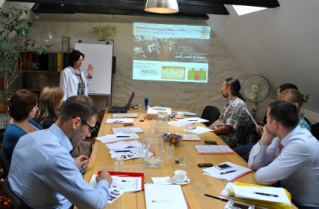 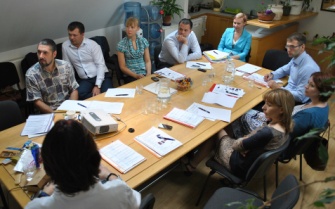 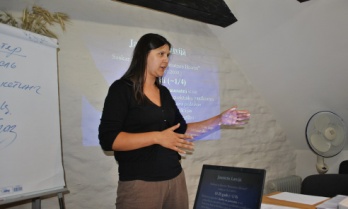 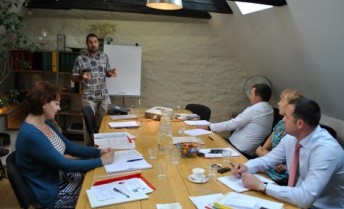 SIGULDACu ocazia vizitei la Primăria orașului Sigulda, delegația din Regiunea de Dezvoltare Nord a Republicii Moldova s-a interesat despre proiectele din domeniul turismului și despre dezvoltarea orașului. Au fost vizitate castelul din Sigulda, Parcul Național, rezervații naturale, parcuri de distracții, Muzeul Rezervației Naturale Turaida etc.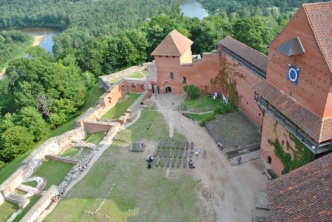 ALOJACu ocazia vizitei în Aloja, specialiștii ADR Nord s-au interesat perspectivele de dezvoltare ale orașului, după care au vizitat întreprinderea „Aloja Starkelsen”, reprezentanță a unui concern suedez. Rulajul întreprinderii este de 5,4 mln. de euro pe an, cu capital uman de peste 50 de oameni. Activitatea se axează pe producerea produselor alimentare, în special extrase din cartof, pentru export în SUA și Europa.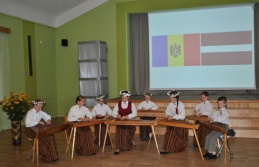 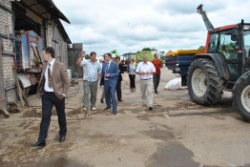 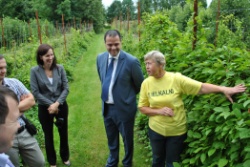 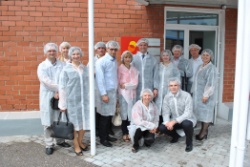 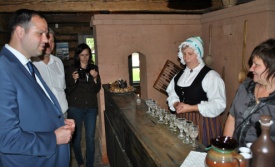 Reprezentantul administrației companiei a explicat directorului ADR Nord, Ion Bodrug, de ce transportarea materiei prime din Republica Moldova nu este avantajoasă, întrucât cartoful trebuie să fie proaspăt, iar drumul și transportarea acestora ar putea acționa nefavorabil asupra calității produselor finale. Astfel, întreprinderea este asigurată cu materie primă de la producătorii autohtoni, în baza relațiilor de parteneriat.Delegația moldovenească a vizitat gospodăriile țărănești „Terandini”, ce se ocupă de cultivarea cartofului ca materie primă pentru producerea crohmalii și, respectiv, și „Zielcalni”, gospodărie biologică și de sănătate, menținută de o familie din 2 persoane, care cultivă aproximativ 30 de soiuri de arbori și arbuști pe o suprafață de 2,5 ha de pământ.În Aloja, specialiștii ADR Nord au mai vizitat școala și școala muzicală din localitate, un centru sportiv și Centrul informativ turistic din Aloja, precum și stația de epurare a apei și întreprinderea de aprovizionare cu apă și canalizare, proiect finanțat din fondurile Uniunii Europene prin intermediul VARAM.La finalul vizitei, directorul ADR Nord l-a invitat oficial pe președintele municipalității Aloja să viziteze Regiunea de Dezvoltare Nord a Republicii Moldova.DEZVOLTAREA REGIONALĂ A LETONIEI, EXEMPLU PENTRU REPUBLICA MOLDOVASpecialiștii ADR Nord consideră că dezvoltarea localităţilor din Letonia poate fi un exemplu reușit pentru localităţile din Republica Moldova, iar bunele practici şi politicile de dezvoltare socio-economică vor servi ca bază în procesul de elaborare a Strategia de Dezvoltare Socio-Economică a Regiunii de Dezvoltare Nord pentru perioada 2014-2020.„Strategia de Dezvoltare Socio-Economică a Regiunii de Dezvoltare Nord pentru perioada 2014-2020 nu are să aducă decât plus valoare Regiunii de Dezvoltare Nord. Sunt sigur că demersul de a cupla mecanismele de dezvoltare ale Regiunii Nord la mecanismele europene va produce roade în perioada următoare", susține directorul ADR Nord, Ion Bodrug.Începutul procesului de elaborare a Strategiei de Dezvoltare Socio-Economică a Regiunii de Dezvoltare Nord a fost marcat de organizarea Conferinței Internaționale cu genericul „Oportunităţi de dezvoltare socio-economică a Regiunii de Dezvoltare Nord, până în anul 2020", eveniment ce a avut loc în intervalul 21-22 mai curent, în municipiul Bălți. E de notat că organizarea conferinței a fost asistată de către partenerii ADR Nord din cadrul Ministerului Protecției Mediului și Dezvoltării Regionale din Republica Letonă, a căror anterioară contribție la revizuirea Strategiei de Dezvoltare Regională Nord (SDR Nord), lansată în cadrul evenimentului, a fost substanțială.http://adrnord.md/libview.php?l=ro&idc=195&id=1865INFORMAŢIE PRIVIND BULETINUL INFORMATIV NR. 7, IULIE 2013Agenția de Dezvoltare Regională Nord vă propune un nou număr de buletin informativ, o sinteză a celor mai importante evenimente ce au avut loc în domeniul dezvoltării regionale în nordul Republicii Moldova, în luna iulie curent. DESCARCĂ BULETINUL (ctrl+click pentru a descarca)ȘEDINŢĂ DE LUCRU ÎN CADRUL PROIECTULUI „ÎMBUNĂTĂȚIREA SISTEMULUI INTEGRAT DE MANAGEMENT AL DEȘEURILOR SOLIDE ÎN RAIOANELE ȘOLDĂNEȘTI, REZINA ȘI FLOREȘTI"La data de 7 august, la Șoldănești a avut loc o ședinţă de lucru în cadrul proiectului „Îmbunătățirea sistemului integrat de management al deșeurilor solide în raioanele Șoldănești, Rezina și Florești", implementat de ADR Centru și finanțat de Agenția de Cooperare Internațională a Germaniei (GIZ)."La întrunire au participat reprezentanți din partea Ministerului Dezvoltării Regionale și Construcțiilor, Agenției de Dezvoltare Regională Centru, Agenției de Cooperare Internațională a Germaniei  și Autorităților publice din orașul Șoldănești.În urma discuțiilor s-a propus asupra  selectării a 3 locaţii pentru depozitarea temporară a deşeurilor Alcedar, Cuşmirca, Şoldăneşti și Consiliul Raional Șoldănești urmează să emită o hotărâre în acest sens. Depozitele temporare  de deşeuri urmează să fie gestionate, deservite şi amenajate de către gestiunea Întreprinderii Municipale Regia Şoldăneşti.De asemenea în data de 12-17 august 2013  Consiliu Raional va verifica  procesul de primire de către APL a bunurilor din cadrul proiectului  şi  inspectarea fizică a platformelor construite. Sensibilizarea  populaţiei asupra managementul deşeurilor este un moment foarte important la această etapă de implementare a proiectului deoarece fiecare cetățean trebuie să conștientizeze și să contribuie la menținerea unui mediu salubru.Proiectul "Îmbunătățirea sistemului integrat de management al deșeurilor solide în raioanele Șoldănești, Rezina și Florești" este unul interregional și va duce la dezvoltarea localităților vizate și la reducerea numărului de îmbolnăviri în rândurile populației.  http://www.adrcentru.md/libview.php?l=ro&idc=340&id=1862